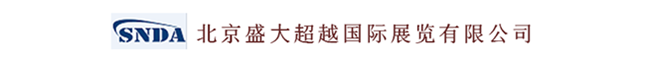 2019第十八届上海国际汽车工业展览会参展申请表
联系方式：盛大超越展览公司（北上广新能源智能车展）电  话：86-10-5979 3500              电  邮：slaes@s-expo.com        联系人：张先生                       手  机：189 1184 4959  9月广州展：www.evsc-expo.com        10月北京展：www.evs-expo.com           上海汽车展：www.s-expo.com          单位名称
（盖章）中文：中文：中文：单位名称
（盖章）英文：英文：英文：单位地址邮    编联 系 人职    务电    话网    址  邮    箱手    机展品类型：展品类型：展品类型：展品类型：展位价格及预定室内光地展位 :1800元\平方米(36平起租）•预定      平方米           室内标准展位：2000元\平方米（9平米起租）•预定      平方米，（□双开口展位加收10%费用）      注：展位图在2019年2月划分。室内光地展位 :1800元\平方米(36平起租）•预定      平方米           室内标准展位：2000元\平方米（9平米起租）•预定      平方米，（□双开口展位加收10%费用）      注：展位图在2019年2月划分。室内光地展位 :1800元\平方米(36平起租）•预定      平方米           室内标准展位：2000元\平方米（9平米起租）•预定      平方米，（□双开口展位加收10%费用）      注：展位图在2019年2月划分。展位价格及预定展位划分建议（仅供参考，不作要约条件）：展位划分建议（仅供参考，不作要约条件）：展位划分建议（仅供参考，不作要约条件）：展位价格及预定提交日期：        年     月     日提交日期：        年     月     日提交日期：        年     月     日